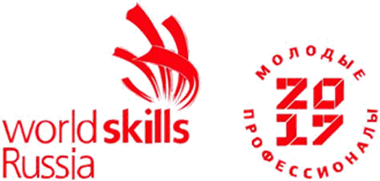 VII ОТКРЫТЫЙ РЕГИОНАЛЬНЫЙ ЧЕМПИОНАТ КЕМЕРОВСКОЙ ОБЛАСТИ   «НАВЫКИ МУДРЫХ”(WORLDSKILLSRUSSIA)                                                13.03.2021г.   - 14.03.2021гSkill Management PlanКомпетенция:RU 6 Лабораторный химический анализ С-1Суббота, 13 марта  «НАВЫКИ МУДРЫХ” (WORLDSKILLSRUSSIA)Суббота, 13 марта  «НАВЫКИ МУДРЫХ” (WORLDSKILLSRUSSIA)С-115:00-17:00Ознакомление участников с конкурсным заданием. Жеребьевка конкурсных мест Ознакомление участников с рабочими местами и оборудованиемС-117:00-19:00Подписание Протоколов с участниками (жеребьевка, КЗ, места)Проверка тулбоксов. Оформление конкурсного задания для выдачи участникамВоскресенье, 14 мартаВоскресенье, 14 мартаС107.00 - 08.00Завтрак08:00 - 08:45Сбор участников соревнований. Инструктаж по ТБ и ОТ08:45 - 09:00Получение задания, обсуждение, вопросы эксперту09:00 - 13:00Выполнение задания. Модуль 1 (4ч)13.00-14.00Обеденный перерыв14.00-14.15Получение задания, обсуждение, вопросы эксперту14.15-16.15Выполнение задания. Модуль 2 (2ч)16.15-20.00Обсуждение результатов экспертами. Подведение итогов дня. Внесение результатов в CIS. Закрытие CIS